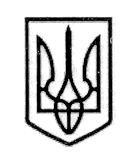 У К Р А Ї Н А СТОРОЖИНЕЦЬКА МІСЬКА РАДА ЧЕРНІВЕЦЬКОГО РАЙОНУ ЧЕРНІВЕЦЬКОЇ ОБЛАСТІВИКОНАВЧИЙ КОМІТЕТР І Ш Е Н Н Я  20 лютого 2024 року                                                                                       № 53                                             Про затвердження Порядку використанняу 2024 році коштів, передбаченихв міському бюджеті на виконаннязаходів із реалізації Комплексної програми розвитку інформаційної та видавничої галузей Cторожинецької міської ради на 2023-2025 роки         Керуючись статтею 28 Закону України “Про місцеве самоврядування в Україні, рішенням XXXVІ позачергової сесії VIIІ скликання №357-36/2023 від 14 грудня 2023 року «Про міський бюджет Сторожинецької територіальної громади на 2024 рік»,  рішенням XXIV позачергової сесії VIII скликання № 227-24/2022 від 08 грудня 2022 року «Про затвердження  Комплексної програми розвитку інформаційної та видавничої галузей Сторожинецької міської ради на 2023-2025 роки»,                                       виконавчий комітет міської ради вирішив:Затвердити Порядок використання коштів міського бюджету, передбачених на виконання заходів Комплексної програми розвитку інформаційної та видавничої галузей Сторожинецької міської ради на 2023-2025 роки, що додається.Відділу документообігу та контролю (М.БАЛАНЮК) забезпечити оприлюднення на офіційному веб-сайті Сторожинецької міської ради Чернівецького району Чернівецької області.Дане рішення набуває чинності з моменту оприлюднення.    Організацію виконання  даного рішення покласти на директора Сторожинецького центру національних культур Т.САНДУЛЯК.Контроль за виконання цього рішення покласти на першого заступника Сторожинецького міського голови Ігоря БЕЛЕНЧУКА.Сторожинецький міський голова                                         Ігор МАТЕЙЧУК                                                                                                      Додаток №1 До рішення виконавчого комітету                Сторожинецької міської ради                                                                                                      від 20 лютого 2024 року № 53 ПОРЯДОКвикористання у 2024 році коштів міського бюджету Сторожинецької територіальної громади, передбачених на виконання заходів із реалізації Комплексної програми розвитку інформаційної та видавничої галузей  Сторожинецької міської ради на 2023-2025 роки, затвердженої рішенням XXIV позачергової сесії VIII скликання № 227-24/2022 від 08.12.2022 року  (далі Програма)I.Загальні положення1.1. Цей порядок визначає і регулює механізм використання у 2024 році коштів міського бюджету Сторожинецької територіальної громади на фінансування заходів Програми.1.2. Мета цього порядку полягає у забезпеченні цільового, прозорого та ефективного використання коштів міського бюджету.1.3. Головним розпорядником коштів міського бюджету Сторожинецької територіальної громади та координатором виконання заходів щодо створення сприятливих умов для реалізації заходів Програми визначено Сторожинецьку міську раду.II. Механізм використання коштів, передбачених на виконання заходів щодо реалізації Програми2.1. Надання фінансової підтримки для випуску творів місцевих авторів, що видаються державною мовою і мовами національних меншин. 2.2.  Придбання книг соціально-важливою книжковою продукцією.2.3. Фінансування заходів з виготовлення друкованої інформаційної продукції (інформаційних стендів, банерів, буклетів, брошур тощо). 2.4. Фінансова підтримка суб’єктів видавничої справи.2.5. Забезпечення організації заходів з висвітлення діяльності Сторожинецької міської ради в електронних та друкованих засобах масової інформації.                                      III. Інші умови порядку3.1. Сектор культури, туризму та інформаційної політики Сторожинецької міської ради є відповідальним за виконання запланованих у Програмі заходів, забезпечує координацію робіт  і їх реалізацію у повному обсязі у визначені терміни.3.2. Контроль за ходом виконання Програми здійснює постійна комісія міської ради з питань фінансів, соціально-економічного розвитку, планування, бюджету.3.3. До 01 березня щорічно сектор культури, туризму та інформаційної політики міської ради узагальнює та подає інформацію про хід виконання Програми на розгляд постійної комісії з питань фінансів, соціально-економічного розвитку, планування, бюджету.3.4. Постійна комісія заслуховує на своєму засіданні інформацію про хід виконання Програми та подає на розгляд сесії проєкт рішення.Директор Сторожинецького центру національних культур                                              Тетяна САНДУЛЯКВиконавець: Директор Сторожинецького центру національних культур                                                                                                                                                               Тетяна САНДУЛЯК                 Погоджено:Секретар Сторожинецької міської ради                                                                     Дмитро БОЙЧУК Перший заступник міського голови                Ігор БЕЛЕНЧУКГоловний спеціаліст Фінансового відділу                                                (в.о. начальника фінансового відділу)                                                      Альона ШУТАК          Начальник юридичного відділуУповноважена особа з питань запобігання та виявлення корупції у Сторожинецькій міській раді                                                                                    Олексій КОЗЛОВ                Максим МЯЗІННачальник відділу організаційої та кадрової роботи                                                                                                              Ольга ПАЛАДІЙНачальник відділу документообігу та контролю                                                                                                                  Микола БАЛАНЮК